Zastupitelstvo města Prostějova n e v y h o v u j ežádosti společnosti PE MEDIKA s.r.o., se sídlem Brno, Komín, Výholec 1147/25, PSČ: 624 00, IČ: 047 40 963, o prodej části pozemku p.č. 472/1 – ostatní plocha v k.ú. Krasice o výměře cca 350 m2.Důvodová zpráva:      Na Odbor správy a údržby majetku města Magistrátu města Prostějova se dne 11.05.2017 obrátil zástupce společnosti PE MEDIKA s.r.o., se sídlem Brno, Komín, Výholec 1147/25, PSČ: 624 00, IČ: 047 40 963, s žádostí o prodej části pozemku Statutárního města Prostějova p.č. 472/1 v k.ú. Krasice o výměře cca 350 m2, na kterém je plánováno vedení inženýrských sítí a výstavba komunikace v rámci připravované stavby: „Prostějov – bydlení pro seniory 65 plus“ (nově pro stavební řízení stavba označena jako "Prostějov - areál Trávníky" – pozn. OSÚMM), z důvodu možnosti čerpání dotace ze Státního fondu rozvoje bydlení na tuto stavbu. Záležitost je řešena pod SpZn. OSUMM 87/2017.     Odbor územního plánování a památkové péče konstatuje, že záměr prodeje části pozemku parcelní číslo 472/1 v katastrálním území Krasice nenaruší celkovou koncepci území, a tudíž k prodeji nemá námitek.      Odbor životního prostředí sděluje, že nemá připomínek k předmětu žádosti.      Odbor dopravy nemá k žádosti společnosti PE MEDIKA s.r.o. žádné připomínky. Souhlasíme s odprodejem.      Odbor rozvoje a investic posoudil uvedenou žádost a sděluje, že požaduje doplnit režim užívání navrhované komunikace (místní nebo soukromá účelová komunikace) s ohledem na budoucí zajištění prostupnosti území a možnosti napojení na IS (voda, kanalizace) vedené pod touto komunikací. Z tohoto důvodu ORI MMPv nedoporučuje prodej pozemku p.č. 472/1 v k.ú. Krasice a navrhuje jiné majetkoprávní řešení (pronájem, břemeno, apod.).      Komise pro rozvoj města a podporu podnikání ve svém stanovisku ze dne 13.06.2017 uvádí, že přítomní členové komise hlasovali následovně: 3 členové doporučují Radě města prodej části předmětného pozemku a 2 členové se zdrželi hlasování.     Osadní výbor Čechovice, Domamyslice, Krasice jednomyslně nedoporučuje  schválit žádost společnosti PE MEDIKA s.r.o. o prodej části pozemku p.č. 472/1 v k.ú. Krasice o výměře cca 350 m2, na kterém je plánováno vedení inženýrských sítí a výstavba komunikace. Osadní výbor doporučuje uzavřít smlouvu o pronájmu části předmětného pozemku.     Rada města Prostějova dne 27.06.2017 usnesením č. 7652:neschválila záměr prodeje části pozemku p.č. 472/1 – ostatní plocha v k.ú. Krasice o výměře cca 350 m2,doporučilaZastupitelstvu města Prostějova nevyhovět žádosti společnosti PE MEDIKA s.r.o., se sídlem Brno, Komín, Výholec 1147/25, PSČ: 624 00, IČ: 047 40 963, o prodej části pozemku p.č. 472/1 – ostatní plocha v k.ú. Krasice o výměře cca 350 m2.     Odbor SÚMM v rámci materiálu předloženému na schůzi Rady města Prostějova dne 27.06.2017 sdělil, že nemá námitek k vyhlášení záměr prodeje části pozemku p.č. 472/1 – ostatní plocha v k.ú. Krasice o výměře cca 350 m2 (přesná výměra bude známa po zpracování geometrického plánu) za následujících podmínek:kupní cena bude stanovena ve výši minimálně dle znaleckého posudku (cena obvyklá) a bude v celé výši zaplacena před podpisem kupní smlouvy,náklady spojené s vypracováním geometrického plánu, znaleckého posudku a správní poplatek spojený s podáním návrhu na povolení vkladu vlastnického práva do katastru nemovitostí uhradí kupující.Stanovisko Odboru SÚMM zůstává neměnné. Umístění komunikace a inženýrských sítí v rámci stavby: „Prostějov – bydlení pro seniory 65 plus“, resp. "Prostějov - areál Trávníky", na předmětném pozemku je v současné době s investorem smluvně ošetřeno formou Smlouvy o budoucí smlouvě o zřízení věcného břemene č. 2017/50/090 ze dne 03.05.2017 a Smlouvy o souhlasu s umístěním a realizací stavby č. 2017/50/091 ze dne 03.05.2017.     Odbor SÚMM upozorňuje na skutečnost, že na předmětné části pozemku se nachází vedení sdělovacího kabelu včetně ochranného pásma.     Společnost PE MEDIKA s.r.o. není dlužníkem Statutárního města Prostějova.     Materiál byl předložen k projednání na schůzi Finančního výboru dne 04.09.2017.Přílohy:	situační mapa		situace dle PD		výpis z obchodního rejstříkuProstějov:	25.08.2017Osoba odpovědná za zpracování materiálu:	Mgr. Libor Vojtek, v. r. 		vedoucí Odboru SÚMM Zpracoval:	Bc. Vladimír Hofman, v. r. 		odborný referent oddělení nakládání s majetkem města Odboru SÚMM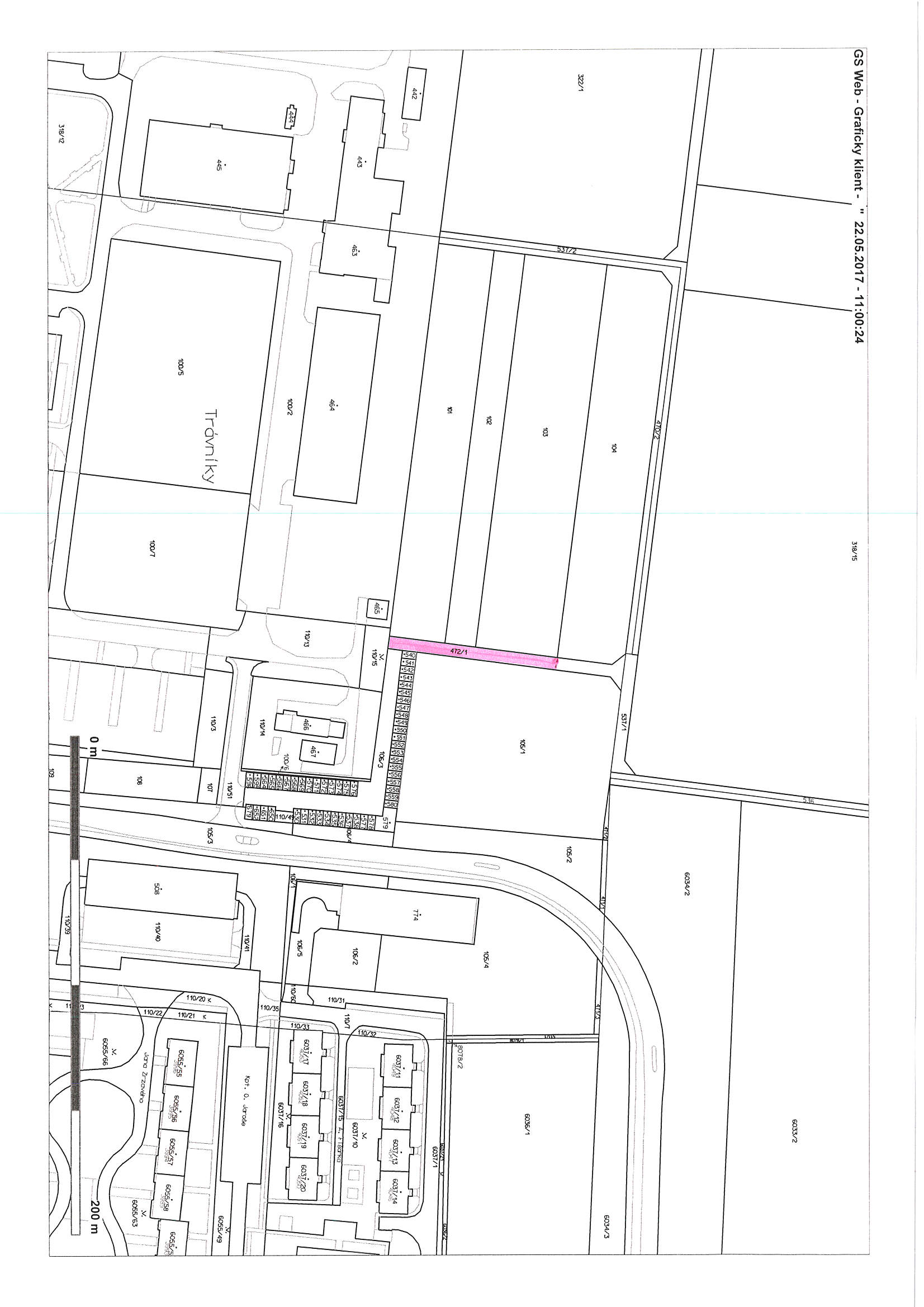 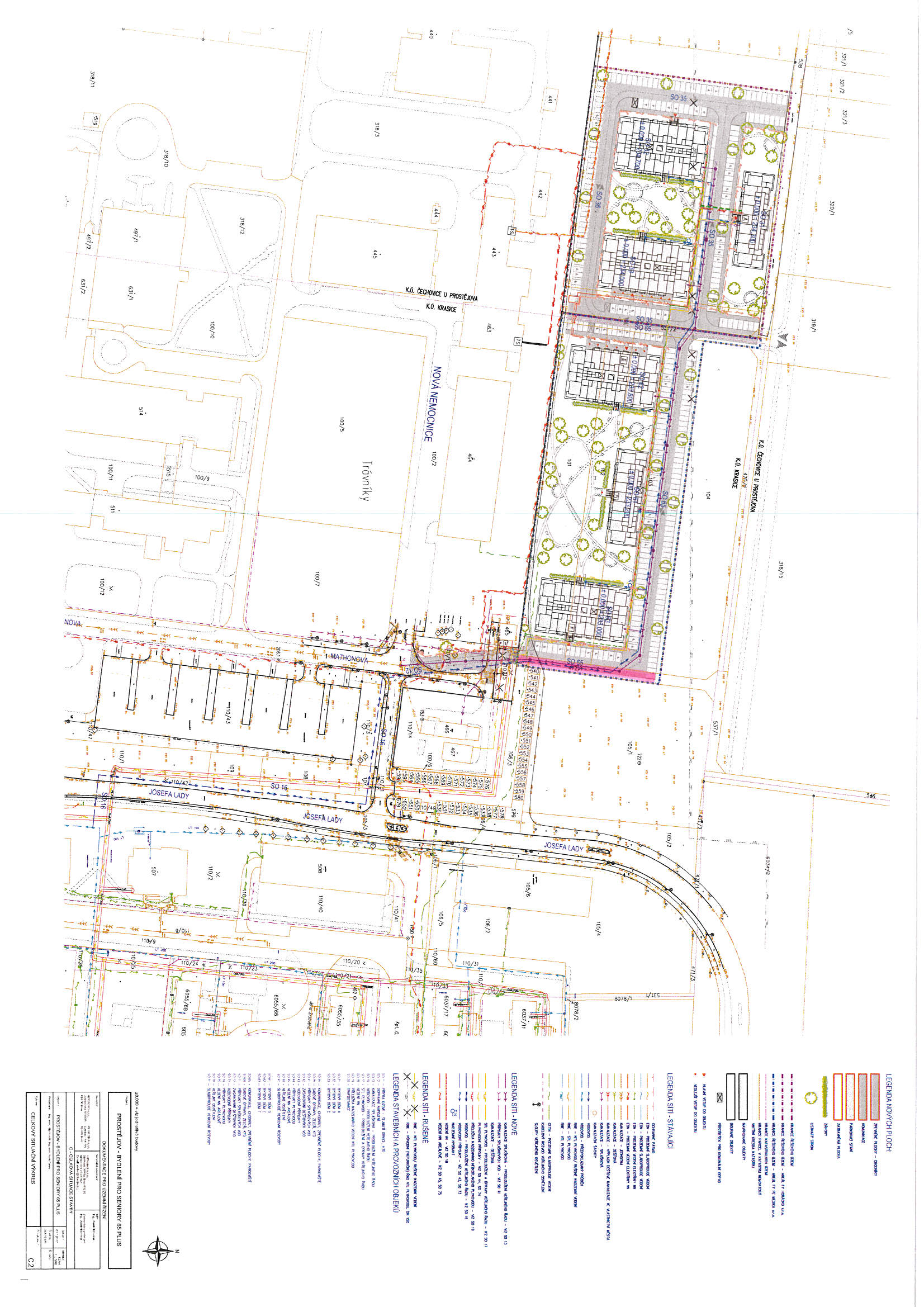 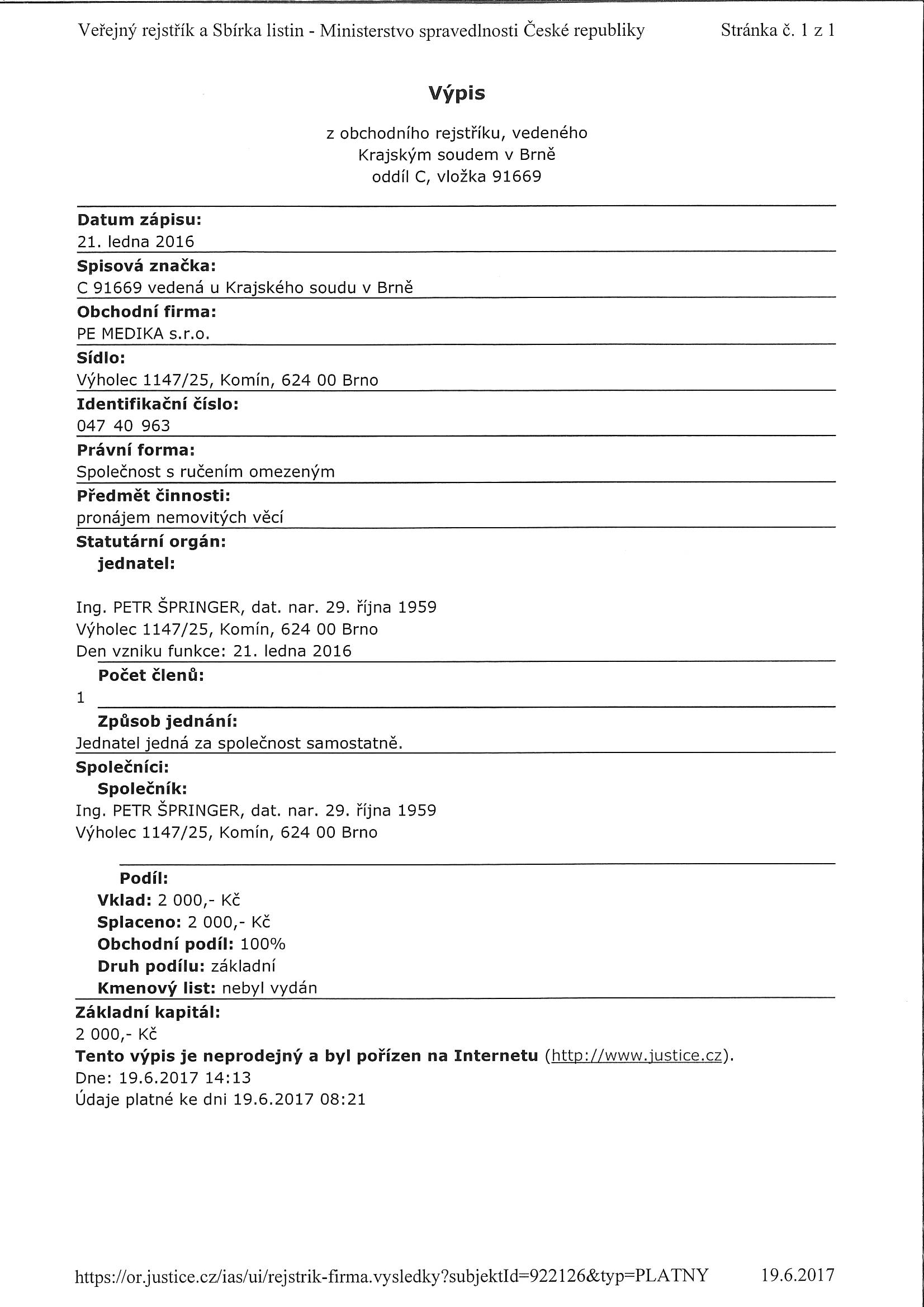 MATERIÁLMATERIÁLčíslo: pro zasedání pro zasedání pro zasedání pro zasedání Zastupitelstva města Prostějova konané dne 11.09.2017Zastupitelstva města Prostějova konané dne 11.09.2017Zastupitelstva města Prostějova konané dne 11.09.2017Zastupitelstva města Prostějova konané dne 11.09.2017Název materiálu:Prodej části pozemku p.č. 472/1 v k.ú. KrasiceProdej části pozemku p.č. 472/1 v k.ú. KrasiceProdej části pozemku p.č. 472/1 v k.ú. KrasicePředkládá:Rada města ProstějovaRada města ProstějovaRada města ProstějovaMgr. Jiří Pospíšil, náměstek primátorky, v. r. Mgr. Jiří Pospíšil, náměstek primátorky, v. r. Mgr. Jiří Pospíšil, náměstek primátorky, v. r. Návrh usnesení:Návrh usnesení:Návrh usnesení:Návrh usnesení: